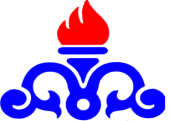 شركت ملي گاز ايرانشركت مجتمع گاز پارس جنوبيآگهي فراخوان ارزيابي كيفي مشاور به شماره 822/97شركت مجتمع گاز پارس جنوبي (SPGC) در نظر دارد خدمات مشاوره مميزی تفصيلي انرژي مطابق ايزو 50002 ويرايش 2014 پالايشگاه‌های ششم، هفتم، نهم مجتمع گاز پارس جنوبی را پس از طي فرايند براساس روش كيفيت و قيمت (QCBS) به مشاور  واجد شرايط واگذار نمايد. لذا از كليه شركت‌هاي متقاضي دعوت به عمل مي‌آيد در صورت تمايل به شركت در مناقصه با در نظر گرفتن شرايط ذيل، نسبت به اعلام آمادگي و شركت در مناقصه اقدام نمايند.ساير توضيحات مهم :1-كليه فرم هاي ارزيابي صلاحيت مي بايست پس ازدريافت ازطريق سايت اين مجتمع تحت عنوان WWW.SPGC.IR ، (بخش مناقصات)، به دقت مطالعه، بررسي، تكميل و به همراه ساير مدارك (رزومه ) تا قبل از اتمام مهلت مقرر تحويل گردد.2- تنظيم نامه درخواست شركت در مناقصه با قيد شماره مناقصه و ارسال آن به همراه ساير مدارك. 3- داشتن گواهينامه  صلاحيت (رتبه بندي) اخذ شده از سازمان برنامه و بودجه و ظرفيت آزاد دررشته بهينه سازي انرژي: رتبه 34- تعهدنامه عدم مشموليت منع مداخله وزرا، نمايندگان مجلسين و كارمندان در معاملات دولتي و كشوري كه توسط صاحبان امضاء مجاز مناقصه گر مهر و امضاء شده باشد به همراه تصوير شناسنامه اعضاي هيئت مديره، مدير عامل و بازرسان مناقصه‌گر5- ارائه گواهي مرتبط با انجام موضوع مناقصه و يا در زمينه هاي مشابه و مستندات مربوط به سوابق كارهاي انجام شده يا در حال انجام و تشويق نامه‌ها و رضايت نامه‌هاي كارفرمايان قبلي و مستندات مربوط به مدارك تحصيلي اعضاء هيات مديره مناقصه‌گر6- ارائه صورت‌هاي مالي حسابرسي شده - (حسابرسي شده توسط سازمان حسابرسي يا اعضاي جامعه حسابداران رسمي) . 7- دارا بودن شخصيت حقوقي، ارائه اساسنامه، آگهي تاسيس، آگهي آخرين تغييرات، كد اقتصادي و شناسه ملي 8-به مدارك و اسنادي كه با تاخير و پس از مهلت مقرر واصل گردند و همچنين به درخواست هاي فاقد رزومه و مدارك تكميلي ترتيب اثري داده نخواهد شد.9- كليه فرم ها و اسناد مي بايست توسط شخص يا اشخاص مجاز امضاء و مهر گردند.10- كپي كليه مستندات درخواستي مندرج در هر فرم جهت ارزيابي و امتياز‌دهي، مي بايست به همراه فرم و ساير مدارك در قالب رزومه ارسال گردد.11- چنانچه در حين فرايند ارزيابي ثابت گردد كه شركت هاي متقاضي از مدارك جعلي يا اطلاعات خلاف واقع، تهديد، رشوه و نظاير آن براي تاييد صلاحيت خود استفاده نموده اند مطابق قوانين و مقررات با متخلف رفتار خواهد شد.12- تغيير برنامه زماني تحويل و دريافت اسناد پيشنهاد قيمت ، بازگشايي و ساير اطلاعات مربوطه در اسناد مناقصه تحويلي به مناقصه گران تعيين صلاحيت شده متعاقباً اعلام خواهد شد.13- ارائه سوابق و مدارك هيچ گونه حقي را براي مناقصه گران ايجاد نخواهد كرد و پس از مرحله ارزيابي ، تنها از شركت هاي تاييد صلاحيت شده جهت ادامه فرايند مناقصه دعوت خواهد شد.   موضوع مناقصهخدمات مشاوره مميزی تفصيلي انرژي مطابق ايزو 50002 ويرايش 2014  پالايشگاه‌های ششم، هفتم، نهم مجتمع گاز پارس جنوبیشماره مناقصه822/97نوع مناقصه  QCBS(كيفيت و قيمت)مدت انجام كار18 ماه شمسيمبلغ برآورد  تقريبي انجام كار(ريال )000/000/000/6 ريالمبلغ تضمين شركت در فرآيند ارجاع كار 000/000/300ريال (بصورت يكي از تضامين قابل قبول وفق آئين نامه تضمين معاملات دولتي شماره 123402/ت50659هـ مورخ 22/09/94 هيات وزيران)محل اجراعسلويه – پالايشكاه اول تا سوم شركت مجتمع گاز پارس جنوبيمهلت تحويل مدارك (رزومه)تا ساعت 16 روز شنبه مورخ 01/10/97حداكثر امتياز هر معيار1-تجربه (سابقه اجرائي30 )2- حسن سابقه در كارهاي قبلي(25)3- توان مالي(25)4- توان فني و برنامه ريزي(20)روش ارزيابي و محاسبه امتيازات معيارهاروش ترجيحي، وزني مي باشد.حداقل امتياز قابل قبول  حداقل امتياز قابل قبول جهت دعوت به مناقصه 60 (شصت) امتياز مي باشد.آدرس پستي محل  تحويل رزومهاستان بوشهر، بندر عسلويه، منطقه ويژه اقتصادي انرژي پارس، شركت مجتمع گاز پارس جنوبي، پالايشگاه دوم ، ساختمان اداري مركزي ستاد، طبقه اول ، دفتر امور پيمان ها اتاق شماره 2/101تلفن و فاكستلفن : 31312752-077    فكس : 31312764-077كارشناس پاسخگوئي به سئوالات2759 و  2755 (داخلي )نوع اخذ تضمين پيش پرداختيكي از تضامين قابل قبول وفق آئين نامه تضمين معاملات دولتي شماره 123402/ت50659هـ مورخ 22/09/94 هيات وزيران مي باشد.ميزان ، روش پرداخت و نحوه واريز پيش پرداخت پيمان :ميزان پيش پرداخت معادل ده درصد هر مرحله از مبلغ اوليه خدمات بدون كسر كسور قانوني در ازاي ضمانتنامه بصورت يكي از تضامين قابل قبول وفق آئين نامه تضمين معاملات دولتي شماره 123402/ت50659هـ مورخ 22/09/94 هيات وزيران مي باشد.